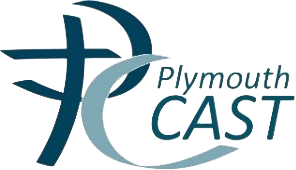 Plymouth CAST Positive Pupil Welfare PolicyLast Update: April 2022Version 3 Document ControlChanges HistoryApprovalsThis policy requires the following approvals:National/Local PolicyThis policy must be localised by schools☒ This policy must not be changed, it is a Trust PolicyPosition with the UnionsDoes the policy require consultation with the National Unions under our recognition agreement? ☐ Yes ☒ No	If yes, the policy status is: ☐ Consulted and Approved ☐ Consulted and Not Approved ☐ Awaiting ConsultationDistributionThis document has been distributed to:ContentsThe Mission of the Catholic Church and Safeguarding	Page 4Purpose	Page 4Preamble	Page 4Terminology	Page 4Application	Page 5Trust Schools Pupil Welfare policies:	Page 5There are three key levers to securing great student behaviour in our academies:	Page 6Curriculum	Page 6PLYMOUTH CAST Ethos	Page 6Localised behaviour protocols	Page 7De-escalation & Diffusion	Page 8Positive behaviour management	Page 8Roles and Responsibilities	Page 8Pupil support	Page 9Anti-bullying	Page 10Restorative practice or justice	Page 10Legislation and statutory requirements	Page 11Discipline in our academies – teachers’ powers	Page 11Physical intervention	Page 12Absconding – leaving without permission	Page 13Confiscation	Page 14Part-time Timetables	Page 43Exclusions	Page 14Links with other policies	Page 15Plymouth CAST Pupil Welfare Policy 2022The Mission of the Catholic Church and Safeguarding“The Catholic Church and its individual members will undertake appropriate steps to maintain a safe environment for all and to practise fully and positively Christ's Ministry towards children, young people and adults at risk and to respond sensitively and compassionately to their needs in order to help keep them safe from harm. This is demonstrated by the provision of carefully planned activities for children, young people and adults, caring for those hurt by abuse and ministering to and robustly managing those who have caused harm.” [Source: National Catholic Safeguarding Commission - Policy Statement February 2016PurposeThis Plymouth CAST Strategic Policy applies to the Trust as a whole. Plymouth CAST, including all the schools and services within the Trust, their directors, governors and staff, must abide by this CAST Positive Pupil Welfare Policy.Pupil welfare includes behaviour and discipline including anti-bullying, attendance, exclusion, uniform, student engagement and home/school agreements. The pupil welfare policies and practices of the Trust must serve the interests of all its pupils, and must comply with this Trust policy and with appropriate DfE legislation and guidance.It is the responsibility of the local governing board and Headteacher of each school to ensure that their school/service and its staff adhere to this CAST Pupil Welfare Policy. In implementing the policy the LocalGoverning Board, Headteacher and Trust staff must take account of any advice given to them by the CEO, Director of Education, and/or Board of Directors.This Policy is subject to the approved Scheme of Delegation. If there is any ambiguity or conflict then the Scheme of Delegation and any specific Scheme or alteration or restriction to the Scheme approved by the Board of Directors takes precedence.If there is any question or doubt about the interpretation or implementation of this Policy, the CEO or Director of Education should be consulted.PreambleAll services that make up Plymouth CAST, including all the schools and services within the trust, their governors and staff, must abide by this Trust Pupil Welfare Policy.This Trust Pupil Welfare Policy applies to all schools and service units in the Trust and overrides any existing or school-approved student welfare policies, behaviour or anti-bullying policies where they differ.The development and implementation of the school’s pupil welfare policies and procedures is the responsibility of the headteacher and local governing board for each individual school.Schools should seek opportunities to agree common practice that brings benefit to individual schools, and the Trust as a whole.Terminology:The Trust means Plymouth CAST.School means a school (including sixth form), academy, pre-school or nursery within the Plymouth CAST Multi-Academy Trust.Headteacher means the headteacher or principal of the school.CEO means the chief executive officer of the Plymouth CAST Multi-Academy Trust.Local governing board (LGB) means the committee of governors to which the Directors of the Trust have delegated appropriate powers and functions for the management of the school.ApplicationPending their systematic review by Directors, the pupil welfare policies and procedures of the schools within the Trust remain in force, subject to this Trust Pupil Welfare policy, and to any conditions or restrictions placed on the delegated powers of the local governing board and/or Headteacher by the Board of Trustees.It is the responsibility of the Headteacher, with support from the local governing board, of each school to ensure that this Positive Pupil Welfare Policy is adhered to by the school and the staff employed by it. Headteachers must follow the parameters that are set out within the Trust’s Scheme of Delegation and any related policies that are set by the Board.Where appropriate policies and procedures relating to governors and/or governance have been approved by the Directors and/or by the local governing board, they override relevant references to governors within existing Pupil Welfare and other related behaviour policies and procedures, subject to any specific references in this Trust Positive Pupil Welfare Policy.In implementing this policy and associated school policies and procedures the local governing board, Headteacher and school staff must take account of any advice or instruction given to them by the CEO, the Director of Education, an Education and Standards Manager or Board of Directors.Trust Schools Pupil Welfare policies:The Trust has a duty of care to the pupils and staff of our schools and we want all pupils to feel safe and valued as individuals.All Trust schools must develop and implement pupil welfare policies and procedures that are consistent with this CAST Positive Pupil Welfare Policy.Each school’s pupil welfare policies and procedures must ensure that all pupils feel safe and promote high standards of behaviour so that all pupils can learn and develop self-confidence and pride in their own achievements and have the opportunity to fulfil their potential.Each school’s pupil welfare policies and procedures must include policies and procedures relating to behaviour and discipline, including anti-bullying, attendance, exclusion, uniform, student engagement and home/school agreements. Appropriate adjustments must be made when applying any policy to a pupil who has a protected characteristic, including those with special educational needs and/or disabilities.All schools must publish on their school website information in relation to its behaviour policy, including anti bullying.As a Catholic Trust, we believe in protecting the dignity of the individual. Therefore, the trust expects school policies to focus on promoting positive behaviour. The trust also recognises that the only way to ensure that behaviour is managed effectively is to ensure that staff are emotionally intelligent, empowered to be flexible, to be present in the toughest moments and to judge slowly. Therefore, every school’s behaviour policy should be underpinned by the following seven pillars of practice:Consistent, calm, adult behaviour.Basic, concise and easily remembered standards of expectation (eg – ready, respectful, safe)First attention for best conduct.Clear and predictable routine.Scripted and easily understood strategies for adult intervention.Restorative follow-up.Be no longer than two sides of A4 paper.There are three key levers to securing great student behaviour in our academies:School cultureCultures require deliberate creation. A key role of leadership is to design a detailed vision of what the culture should look like for that school, focusing on social and academic conduct and the teachings of the Catholic Church.Expectations must be as high as possible, for all.Detail and clarityStaff and students need to know how to achieve the culture, and what it looks like in practice from behaviour in lessons, in corridors, on the playground and when using lunchtime facilities. This means demonstrating it, communicating it thoroughly, and ensuring that every aspect of school life feeds into and reinforces that culture. Students and staff need routines to follow, for example, which corridor side to walk down, how to queue for lunch.Maintaining the culturePositive welfare policies only succeed when every staff member takes responsibility for implementing them. School systems require evaluation and maintenance. This includes staff training, effective use of consequences, data analysis and monitoring, staff and student surveys and maintaining standards. Leaders play a crucial role in monitoring the implementation of their policies in a consistent and fair way.CurriculumThe development of an appropriate curriculum is also an important factor in promoting effective student behaviour. For example:A variety of strategies should be employed in promoting learning to take place so that pupils of all abilities and needs are continually stimulatedThe curriculum is relevant, vibrant and prepares pupils well for the next stage of their education or, where relevant, their employment and trainingTeachers should pitch lessons correctly, so that all pupils are sufficiently challengedLearning should build from prior knowledge, so that pupils make links with what they already know and can doPLYMOUTH CAST EthosWe are committed to a model of inclusion, hope, perseverance, healthy relationships and compassion throughout all the aspects of the life and culture of every school and setting that makes up the trust. We aim to provide outstanding education to all children and young people. We are fully inclusive in our provision in terms of social background, ability, ethnicity, religion, gender, or sexuality. We strive to ensure access for all to educational excellence in preparing young people for their futures, seeking to continually improve levels of attainment and progress for all, and secure the highest levels of achievement appropriate to the individual learner.Trust leaders expect inclusion, equality, healthy relationships, hope and perseverance to permeate all aspects of the life and culture of each school and the organisation as a whole.Each CAST school:has its own identity, but shares the common purpose of delivering Catholic social teaching, transforming learning, raising aspirations and broadening opportunitiesis committed to enabling children and pupils to become effective, enthusiastic, independent learners, committed to their life-long learningis dedicated to the pursuit of excellence across all aspects of its life and work Promoting character developmentWe believe that continually developing our character to become the best version of ourselves is important for every student and staff member alike.Localised behaviour protocolsWe believe that leaders should be empowered to innovate in the best interests of their pupils and communities. In light of this each school will have its own localised Behaviour protocols ensuring effective pupil behaviour. Localised protocols will follow the guidance outlined in this policy.Plymouth CAST leaders are keen to share ‘Best Practice’ in Behaviour Management strategies. There are a range of vehicles for this including through shared leadership structures; networks and working parties; working with schools outside of the trust with strong practice, and direct academy-to-academy support.Effective behaviour management is vital to securing great behaviour for learning. More specifically, we recognise that the following attributes form part of a successful school behaviour strategy:How we manage behaviourWhen applying the school behaviour policy school staff will ensure that action taken is fair, reasonable and proportionateCelebration of positive behaviour underpins all aspects of school lifeTeachers and leaders regularly observe or 'scan' the behaviour of the class, to intervene positively, at the point of learningDe-escalation and diffusion is used first, in the vast majority of casesFocusing on raising children’s self-esteem to fulfil potentialEffective partnerships with parents, carers and external agenciesReflect constantly on the effectiveness of one’s own behaviour management practice and be open to advice from othersLeaders must ensure that behaviour data/information is routinely and regularly interacted with so that patterns and areas of concern, best practice etc are identified, and that support, policy and practice are promptly reviewed and revised as necessary.Leaders must ensure that effective synthesis of behaviour information/data, supports reporting within school, to LGB and the trust.DifferentiationA clear understanding that all children and young people have different starting points and that there is a difference between uniformity and consistency, so children and young people will need different strategies on their journey to learn to be positive contributors to society.Clear expectations explained for all pupils taking account of pupils’ age, developmental stage, their SEND and/or EALLeaders and teachers ensure that expectations of all pupils are high, based on an understanding of individual pupil potential across all domains, individual learning gaps and barriers to learning, and the required end pointsAdults work with each pupil as an individual; knowing their interests, aspirations, developmental and/or special need or disabilityHow we plan our lessonsEnsuring that the work set for pupils matches their stage of development, learning need(s) and interestsAdjusting the pace of learning during lessons, based on pupil’s ability and progress; breaking learning down into smaller chunks where necessaryProviding a challenging, stimulating and relevant and progressive curriculum that at least matches the requirements of the National CurriculumProviding safe, supportive learning environments, physically and emotionally – this may include flexible layout of space and furnishings, grouping of pupils, seating plans, use of visual organisers, specific resources to support knowledge, understanding and skills development, personalised work stations, etc.Expectations and role modellingGood behaviour needs to be explicitly taught and well modelled by staffConsistent, calm and fair application of approach or strategy by all adultsBeing enthusiastic, clear and consistent about expectations to create a positive classroom atmosphereAdults provide consistent and effective role models underpinned by high quality interactions with pupils during lessons and at other times of the dayStaff Code of Conduct reflects the expectations of this policy, and is developed with and shared with pupils.De-escalation & DiffusionDe-escalation techniques should be employed to reduce the impact of poor behaviour. More specifically:remembering that behaviour is, in all cases, a form of communicationusing non-verbal cue allowing adequate personal spaceusing active listening techniques (e.g. LEAPS - listen, empathise, ask questions, paraphrase and summarise actions for moving forward)adopting a non-threatening body stance and body language (open, relaxed with hands down)acknowledging the student's underlying or expressed emotion (e.g. anger/distress)problem solving with the student to address the cause of escalation if safe to do sokeeping verbal instructions simple and minimal, using a calm tone of voice and clear, direct language or student's preferred method of communication (focusing on the behaviours you want them to display rather than the ones you don't)distracting the student from the source of any anger or distress by discussing another topic they are interested inproviding options (within limits) to help the student feel they are still in control of their decisionsgoing to an alternative space with the student that is less stimulating or removes access to the triggersthe use of any individual techniques on a child’s individual behaviour plan or SEND planusing reflection tools to enable students to self-identify their own behaviour and to support them in the process of discovering ways of self-regulating that behaviourReasonable force/physical intervention must only be used in line with the school’s Reasonable Force/ Physical Intervention Policy See Section 18 belowPositive behaviour managementIt is important to focus on the positive: catch pupils being good, focus on those who are “doing the right thing”, using the phrase “thank you” as the final part of a request, providing choice, using tactical ignoring.Reward pupils who are highly effective in promoting good behaviour. It is important they are applied consistently with all pupils. Although rewards may be different in primary and secondary phases of education, they should always be in-line with agreed local and academy specific protocols to ensure consistency within each school. These can include:Praising on task behaviourCommendations/meritsCertificatesPositive comments – often best done privately or even on workbooks to prevent embarrassment or the positive effects being played downPhoning/writing home – a lot of schools have text systems or reward postcards to make this simplerReward tripsWhole class rewardsHouse pointsPraise from a senior member of staffRoles and responsibilitiesSenior Executive Team:The Director of Education is responsible for monitoring the effectiveness of each school’s behaviour protocol and holding the Education and Standards Manager for each school to account for its implementation.Education and Standards Manager:Education and Standards Managers should evaluate the implementation and impact of the school’s behaviour strategy on pupil welfare and learning. They should give feedback and identify next steps for the headteacher, supported by their LGB.The headteacher:The headteacher is responsible for reviewing and approving the school’s behaviour and associated policies and how they fit with the trust Positive Pupil Welfare Policy. The headteacher will ensure that the school environment encourages positive behaviour and that staff deal effectively with poor behaviour, and will monitor how staff implement this policy to ensure rewards and consequences are applied consistently.The headteacher will ensure that all staff receive appropriate training to enable them to apply the school Behaviour and associated policies effectively, fairly and safely.The headteacher will ensure that all staff, including supply and temporary staff, are familiar with the school’s behaviour and associated policies.The headteacher will ensure that all adults in the school, including staff, visitors, students and volunteers are aware of the school behaviour and associated policies; which policies apply to them, and which aspects they are expected or authorised to apply.School Staff:Managing student behaviour is everyone’s responsibility. Staff are responsible for:Being role models of positive behaviourReminding students of non-negotiables or ground rules regularlyImplementing the behaviour policy consistentlyProviding a personalised approach to the specific behavioural needs of particular pupilsRecording behaviour incidentsSupporting colleagues in the use of effective behaviour management techniques and strategiesThe senior leadership team will support staff in ensuring that they take ownership in responding to behaviour incidents.Parents:Parents should be informed about examples of good student behaviour and/or a positive or negative change in behaviour. Partnership between family and school is vital for the promotion of an effective behaviour protocol. Parents should be consulted when an aspect of the school’s behaviour protocol is likely to change through a regular parent forum (both formal and informal opportunities as needed).Parents are expected to:Support their child in adhering to the school’s behaviour and associated policies and codes.Inform the school of any changes in circumstances that may affect their child’s behaviourDiscuss any behavioural concerns with the class teacher promptly.Pupils:Pupils should be fully aware of the school behaviour and associated policies. They should be encouraged to take ownership of their own behaviour, and support their peers in meeting the expectations of the school’s behaviour and associated policies and codes, to enable them to become effective members of their community.Pupil supportThe Trust recognises its legal duty under the Equality Act 2010 to prevent pupils with a protected characteristic from being at a disadvantage. Consequently, Trust leaders expect a school’s approach to challenging behaviour to be differentiated to cater to the needs of individual pupils.The school’s special educational needs co-ordinator will evaluate a pupil who exhibits challenging behaviour to determine whether they have any underlying needs that are not currently being met.Where necessary, support and advice will also be sought from the child’s parents; specialist teachers; the trust’s SEND lead; the school’s ESM; colleagues in other trust schools; an educational psychologist, medical practitioners and/or others, to identify or support specific needs.When acute needs are identified in a pupil, the school will liaise with external agencies and plan support programmes for that child. The school will work with parents to create the plan and review it on a regular basis.We recognise that early referral to multi-agency support is vital in providing pupils with the support that they needAnti-BullyingBullying is defined as the repetitive, intentional harming of one person or group by another person or group, where the relationship involves an imbalance of power. Bullying is, therefore:deliberately hurtfulrepeated, often over a period of timedifficult to defend against.Bullying can include: (including definitions from the NSPCC)The trust expects each school to apply a clear anti-bullying policy that prevents any form of bullying or discriminatory behaviour. This should be published on the school’s website and reviewed by the school’s Education and Standards Manager.School leaders must regularly review the impact of the school’s anti-bullying policy and revise policy and practice accordingly.Restorative practice or justiceLeaders may want to implement a restorative justice approach in their school. Restorative practices are solution focused. Restorative justice brings together the victims with those responsible for the harm, to find a positive way forward. Restorative justice gives victims the chance to tell offenders the real impact of their crime, get answers to their questions and get an apology. Restorative justice holds offenders to account for what they have done. It helps them understand the real impact, take responsibility, and make amends. Using these opportunities for personal development can be one of the most powerful means of self-improvement. Restorative Practice is not an easy solution, as it should be used alongside the school’s behaviour guidance and consequences.Restorative practice in schools | Restorative Justice CouncilLegislation and statutory requirementsThis policy and localised protocols developed in any of the Trust’s schools must follow advice from the Department for Education (DfE) on:Behaviour and discipline in schoolsSearching, screening and confiscation at schoolThe Equality Act 2010Use of reasonable force in schoolsSupporting pupils with medical conditions at schoolLocalised Behaviour protocols must also be based on the special educational needs and disability (SEND) code of practice, and reflect the Trust/school’s SEND Policy and associated documents. In addition, this policy and localised protocols must be based on:Schedule 1 of the Education (Independent School Standards) Regulations 2014; paragraph 7 outlines a school’s duty to safeguard and promote the welfare of children, paragraph 9 requires the school to have a written behaviour policy and paragraph 10 requires the school to have an anti-bullying strategyDfE guidance explaining that academies should publish their behaviour policy and anti-bullying strategy online to ensure that staff, students and parents are informedDiscipline in our academies – teachers’ powersThe school’s Behaviour and associated policies must clarify how these powers are managed and applied in the school.Teachers must follow the school’s Behaviour and associated policies and the Trust’s Positive Pupil Welfare Policy.Key PointsTeachers have statutory authority to discipline pupils whose behaviour is unacceptable, who break the school rules or who fail to follow a reasonable instruction (Section 90 and 91 of the Education and Inspections Act 2006).The power also applies to all paid staff (unless the head teacher says otherwise) with responsibility for pupils, such as teaching assistantsTeachers can discipline pupils at any time the pupil is in the school or elsewhere under the charge of a teacher, including on school visitsTeachers can also discipline pupils in certain circumstances when a pupil’s misbehaviour occurs outside of the schoolTeachers have a power to impose detention outside school hours for secondary aged pupils. It is good practice to take all practicable steps to inform parents that this is taking placeTeachers can confiscate pupils’ propertyConsequences for poor behaviour: what the law allowsTeachers can discipline pupils whose conduct falls below the standard which could reasonably be expected of them. This means that if a pupil misbehaves, breaks a school rule or fails to follow a reasonable instruction the teacher can impose a consequence on that pupilTo be lawful, the consequence (including detentions) must satisfy the following three conditions:The decision to give a pupil a consequence must be made by a paid member of school staff or a member of staff authorised by the Principal;The decision to reprimand the pupil and the consequence itself must be made on the school premises or while the pupil is under the charge of the member of staff; or is a breach of the Academy Behaviour Policy;It must not breach any other legislation (for example in respect of disability, special educational needs, race and other equalities and human rights) and it must be reasonable in all the circumstances.A consequence must be proportionate. In determining whether a consequence is reasonable, Section 1 of the Education and Inspections Act 2006 says the penalty must be reasonable in all the circumstances and that account must be taken of the pupil’s age, any special educational needs or disability they may have, and any religious requirements affecting themThe Principal may limit the power to apply particular consequences to certain staff and/or extend the power to discipline to adult volunteers, for example to parents who have volunteered to help on a school tripCorporal punishment is illegal in all circumstancesAcademies should consider whether the behaviour under review gives cause to suspect that a child is suffering, or is likely to suffer, significant harm. Where this may be the case, school staff should follow the OCL Safeguarding Policy. They should also consider whether continuing disruptive behaviour might be the result of unmet educational or other needs. At this point, the academy should consider whether a multi- agency assessment or care plan is necessaryUse of consequences - examples of potential consequences (each school will have its own steps for consequences based on the level of need):A look from an adultPraising a child who is on task and therefore reinforcing good behavioursA reminder of the rule/expectationThe adult moving closer to the studentRemoval from the classYear group leader / phase leader referralMeeting with parentsDetentionTime out to access learning (TOTAL)Internal exclusionFixed term exclusionPermanent exclusionPhysical interventionSchools must have a Use of Reasonable Force/Physical Restraint policy that reflects this policy and the DfE document Use of Reasonable Force Advice for Headteachers, Teachers and Governing Bodies DfE 2013  Use of Reasonable Force Use of reasonable force in schools and the trust’s Positive Pupil Welfare PolicyPhysical intervention should only be used as a last resort, be inline with school policy, be recorded, and reported to the headteacher and parents.Physical intervention should only be used by members of staff who have successfully completed recognised/approved physical intervention trainingIn some circumstances, staff may use reasonable force to intervene with a pupil to prevent them:Causing disorder that disrupts learningHurting themselves or others  Damaging property that leads to the injury of others Incidents of physical intervention must:Always be used as a last resortBe applied using the minimum amount of force and for the minimum amount of time possibleBe used in a way that maintains the safety and dignity of all concernedHave regard to the requirements of the Equalities Act 2010Never be used as a form of punishment  Be recorded and reported to the headteacher and parentsRecording of physical interventionThe following should be included in a record of intervention. This can be completed using CPOMS:The date, time and place of the incidentThe name of the pupil involved, date of birth and their year groupWhat triggered the behaviour	What diffusing techniques were used prior to physical intervention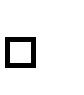 Why the physical intervention was deemed necessaryPlace where the incident happenedTime and date parents were informedInjuries sustained – if anyEducation and Standards Managers should undertake a check on school physical restraint records regularly. These should be available on CPOMs.Individual plans: The complexity and range of need and consequent support for some children and young people with specific needs may be such that physical intervention is more likely. Physical intervention should never be planned, but only used to stop a child from doing serious harm to themselves or to others. Therefore, any escalation in the need for physical intervention should be shared with the Education and Standards Manager at the school and a behaviour plan put in place (see appendices).Training: All teaching and support staff should have regularly updated training in the application of the school’s Use of Reasonable Force/Physical Restraint Policy, and specifically in the use of physical restraint. Headteachers should consider whether members of staff require any additional training to enable them to carry out their responsibilities and should consider the needs of the pupils when doing so. Training should be undertaken by a recognised provider. Local Authorities often provide advice and guidance to help schools to develop an appropriate training program. All training should be accredited by BILDOur workforce development programmes | bildAbsconding – leaving without permissionCAST Schools have a duty of care to take all reasonable steps to ensure that pupils are kept safe whilst in their care. School leaders should ensure that, to reduce the potential for absconding, the following is in place: The site is secureSupervision levels are appropriateAcademy rules are clear to students and childrenIndividual risk assessments in place where absconding is a possibility for a student  Visits to venues for academy trips in advance of an educational visit to undertake a risk assessment Schools will have their own localised procedures in the event of a student absconding and these will include:Informing school leaders immediatelyNot putting other students at riskLocating the pupilFollowing the pupil at a safe distance once he/she leaves the academy grounds – a decision made for each individual pupil by school leaders (Mobile phones must be carried to keep the staff member safe and enable communication)Strategies for diffusing and de-escalation and returning the student to the school (This may involve staff training)Informing the parents or guardiansInforming the police – if the pupil cannot be foundFollow up meeting with the pupil and their parentsA risk assessment developed for the pupilConfiscationAny prohibited items (which should be listed in the school’s behaviour protocol) found in pupils’ possession will be confiscated. These items will not be returned to pupils.School staff will ensure that they do not put themselves at detriment by taking possession of illegal items such as certain images, or dangerous/illegal items such as firearms or explosives. Where items are considered to be illegal or dangerous the police or fire and rescue service should be contacted immediately.School leaders will also confiscate any item which is harmful or detrimental to school discipline. These items will be returned to pupils after discussion with senior leaders and parents, if appropriate.When confiscating personal property of pupils, school staff will take care to ensure that it is stored securely, and returned to the pupil or his/her parents promptly.Searching and screening pupils is conducted in line with the DfE’s latest guidance on searching, screening and confiscation. Searching, screening and confiscationPart-Time TimetablesAs a rule, schools should not use part time timetables. All pupils of compulsory school age are entitled to a full-time education. In very exceptional circumstances there may be a need for a temporary part-time timetable to meet a pupil’s individual needs. For example where a medical condition prevents a pupil from attending full-time education and a part-time timetable is considered as part of a re-integration package.A part-time timetable must not be treated as a long-term solution.  Any pastoral support programme or other agreement must have a time limit by which point the pupil is expected to attend full-time or be provided with alternative provision.  Part-time timetables must not be used as a proxy for fixed-term exclusion; this would be illegal.In agreeing to a part-time timetable a school has agreed to a pupil being absent from school for part of the week or          day and therefore must record it as authorised absence. Any part-time timetable must be discussed with and agreed by the school’s Education Standards Manager and the pupil’s parent/carer.School Attendance: Guidance for maintained schools,, academies, independent schools and local authoritiesExclusionsExclusions must reflect the requirements of the Trust’s Exclusion Policy and current national       legislation/guidance:Exclusion from maintained schools, academies and pupil referral units in EnglandThe removal of a pupil from the school should be used only as a last resort in response to 'serious breaches' or repeated breaches of a school's behaviour policy or to safeguard the welfare and education of other pupils. As such, permanent exclusion is normally the final and most serious step taken in a school’s own disciplinary process. It may follow several fixed period exclusions (these cannot total more than 45 days in a school year) and other in school measures, including regular consultation with parents, behaviour contracts/plans or a "managed move" to another school.Following an exclusion an Academy should reflect on its level of inclusivity – “Can we do anything differently to avoid permanent exclusions in the future?”Leaders must ensure that exclusion data is routinely and regularly interacted with so that patterns and areas of concern etc are identified, and that support, policy and practice are promptly reviewed and revised as necessary.Leaders must ensure that effective synthesis of exclusion information/data, supports reporting within school, to LGB and the trust.Links with other policiesThis policy is linked to the following policies:Safeguarding policySEND policyStaff Code of Conduct PolicyDiocese of Plymouth Relationships (Sex) and Health Education Policy (June 2020)Appendix i:A staged approach to managing behaviour:Stages of behaviour:Green = calm & relaxed – needs proactive strategies used that keep the pupil calmAmber = anxious, aroused or distressed – early de-escalation strategies should be employed with the aim of returning to the green stageRed = incident! Agreed reactive strategies should be used. Step-by-step approaches are useful for staff to be effective at these times.Blue = calming down - but still need to be careful – Should detail what happens following a red incident and calming strategies that should be employed.GreenAmberREDBlueVersionDateAmended byRecipientsPurpose1.0December 2019Matthew Barnes Deputy Director of Education and StandardsAll Plymouth CAST staffCultural leadership2.0December 2020Kevin ButlinDirector of EducationAll Plymouth CAST staffCultural leadership3.0April 2022Kevin ButlinDirector of EducationAll Plymouth CAST staffCultural leadershipBoardChairCEODate ApprovedVersionDate for Review13th December 20191.0December 202111th December, 20202.0December 20224th May 20223.0April 2023PositionDateVersionAll Plymouth CAST HTs3.0All Plymouth CAST SENCOs3.0Plymouth CAST Directors, SELT and schools15/06/20223.0Type of bullyingDefinitionEmotionalBeing unfriendly, excluding (such as ignoring or isolating someone), tormenting, humiliating, intimidating, threatening, controlling or manipulating someone, silent, hoax or abusive callsPhysicalHitting, kicking, pushing, taking another’s belongings, any use of violenceRacialRacial taunts, graffiti, gesturesSexualExplicit sexual remarks, display of sexual material, sexual gestures, unwantedphysical attention, comments about sexual reputation or performance, or inappropriate touching, homophobic or gender identity commentsDirect or indirect verbalName-calling, sarcasm, gossiping, teasing, shouting, undermining by constantcriticism or spreading rumoursCyber-bullyingBullying that takes place online, such as through social networking sites, messagingapps or gaming sitesPupil’s name:Class:Class:Date:Review Date:Identified challenges for pupil:Identified challenges for pupil:Identified challenges for pupil:Identified challenges for pupil:Identified challenges for pupil:Behaviours that challenge:“appearance” – what the behaviour looks like“rate” - how often it occurs“severity” - how severe the behaviour is“duration” - how long it lasts.Behaviours that challenge:“appearance” – what the behaviour looks like“rate” - how often it occurs“severity” - how severe the behaviour is“duration” - how long it lasts.Functions of behaviour:Social attention – behaviours that demand attentionEscape/avoidance – behaviours that avoid interactionTangible – behaviours to secure an outcome, eg to get a toySensory – behaviours that relate to over or under-stimulation, eg crowded areasFunctions of behaviour:Social attention – behaviours that demand attentionEscape/avoidance – behaviours that avoid interactionTangible – behaviours to secure an outcome, eg to get a toySensory – behaviours that relate to over or under-stimulation, eg crowded areasFunctions of behaviour:Social attention – behaviours that demand attentionEscape/avoidance – behaviours that avoid interactionTangible – behaviours to secure an outcome, eg to get a toySensory – behaviours that relate to over or under-stimulation, eg crowded areasIdentified behaviour:Identified behaviour:Identified behaviour:Identified behaviour:Identified behaviour:Appearance:Rate:Rate:Severity:Duration:Identified function of behaviour:Identified function of behaviour:Identified function of behaviour:Identified function of behaviour:Identified function of behaviour:Agreed strategies to respond to behaviour: 1234Agreed strategies to respond to behaviour: 1234Agreed strategies to respond to behaviour: 1234Agreed strategies to respond to behaviour: 1234Agreed strategies to respond to behaviour: 1234Long term aim of strategies (think SMART):Agreed timescale for review:Long term aim of strategies (think SMART):Agreed timescale for review:Long term aim of strategies (think SMART):Agreed timescale for review:Long term aim of strategies (think SMART):Agreed timescale for review:Long term aim of strategies (think SMART):Agreed timescale for review:Identified behaviour:Identified behaviour:Identified behaviour:Identified behaviour:Identified behaviour:Appearance:Rate:Rate:Severity:Duration:Identified function of behaviour:Identified function of behaviour:Identified function of behaviour:Identified function of behaviour:Identified function of behaviour:Agreed strategies to respond to behaviour: 1234Agreed strategies to respond to behaviour: 1234Agreed strategies to respond to behaviour: 1234Agreed strategies to respond to behaviour: 1234Agreed strategies to respond to behaviour: 1234Long term aim of strategies (think SMART):Agreed timescale for review:Long term aim of strategies (think SMART):Agreed timescale for review:Long term aim of strategies (think SMART):Agreed timescale for review:Long term aim of strategies (think SMART):Agreed timescale for review:Long term aim of strategies (think SMART):Agreed timescale for review:Identified behaviour:Identified behaviour:Identified behaviour:Identified behaviour:Identified behaviour:Appearance:Rate:Rate:Severity:Duration:Identified function of behaviour:Identified function of behaviour:Identified function of behaviour:Identified function of behaviour:Identified function of behaviour:Agreed strategies to respond to behaviour:Agreed strategies to respond to behaviour:Agreed strategies to respond to behaviour:Agreed strategies to respond to behaviour:1111222233334444Long term aim of strategies (think SMART):Agreed timescale for review:Long term aim of strategies (think SMART):Agreed timescale for review:Long term aim of strategies (think SMART):Agreed timescale for review:Long term aim of strategies (think SMART):Agreed timescale for review:Identified behaviour:Identified behaviour:Identified behaviour:Identified behaviour:Appearance:Rate:Severity:Duration:Identified function of behaviour:Identified function of behaviour:Identified function of behaviour:Identified function of behaviour:Agreed strategies to respond to behaviour:Agreed strategies to respond to behaviour:Agreed strategies to respond to behaviour:Agreed strategies to respond to behaviour:1111222233334444Long term aim of strategies (think SMART):Agreed timescale for review:Long term aim of strategies (think SMART):Agreed timescale for review:Long term aim of strategies (think SMART):Agreed timescale for review:Long term aim of strategies (think SMART):Agreed timescale for review:Support strategiesThe things that we can do or say to keep PUPIL in the green for as much time as possible.BehaviourWhat PUPIL does, says and looks like that gives us clues that he is calm and relaxed.For eg, Give Pupil regular positive feedback encouragement (and positively discriminate)Allow pupil to sit in a place in the classroom where it is easy to leave if neededEnsure any pupils who trigger negative behaviours is not sat near the pupil in the classroomDescribe here what the pupil is like when at their calmest. This will be different for every child depending on their age, needs and challenges. However, it should be easily identifiable for staff that do not know the child.Always try to use aspirational language – say what you do want them to do, not what you don’t.Support strategiesThe things that we can do or say to stop the situation from escalating further and return PUPIL to theproactive phase as soon as possible.BehaviourWhat Pupil does, says and looks like that gives us clues that she/he is becoming anxious or aroused.This box is likely to need regular amendment. Strategies should include distraction techniques that are effective, agreed approaches if the behaviours are being triggered by work and jobs that the pupil finds reassuring to do.Analysis of what causes behaviours to worsen should help identify what the pupil presents when their anxiety/anger/ mood is deteriorating. Make sure they are clear and easily identifiable.Support strategiesThe things that we can do or say to quickly manage the situation and to prevent unnecessary distress, injury and destruction.BehaviourWhat Pupil does, says and looks like when he is challenging.Strategies should be clear and step-by-step. They might include:Stay calm and reassure PUPIL that you are going to help him.Make sure only one person talks at a time.Distract PUPIL with a favoured object or activity.If possible, walk PUPIL to…Ensure a message is passed to….. so that support is on its way etcEnsure that the behaviours that lead to red strategies and a likely incident are clear. For example:He will cast objects.He may come up to you and bang his head on you e.g. on your knee.His body language will be very tense.He will usually be sitting bolt upright.Support strategiesThe things that we can do or say to support PUPIL to become more calm again and return to the proactive phase.BehaviourWhat PUPIL does, says and looks like that tells us that he is becoming calmer.Make sure you detail what to do after anincident, both in terms of de-escalation and recording that meets the school’s policy. For example:Let pupil access a certain areaAllow them to record how they feelComplete appropriate behaviour form/CPOMsDetail the physical signs you have identifiedduring analysis that show the pupil is calming down after an incident, eg:His posture will become more relaxedHe will make more eye contact and will interact with youBehaviour plancompleted by:Behaviour planagreed by:Signed by parent:Signed by teacher:Signed byHeadteacher:Date:Date:Date:Date:Date: